Extra activity 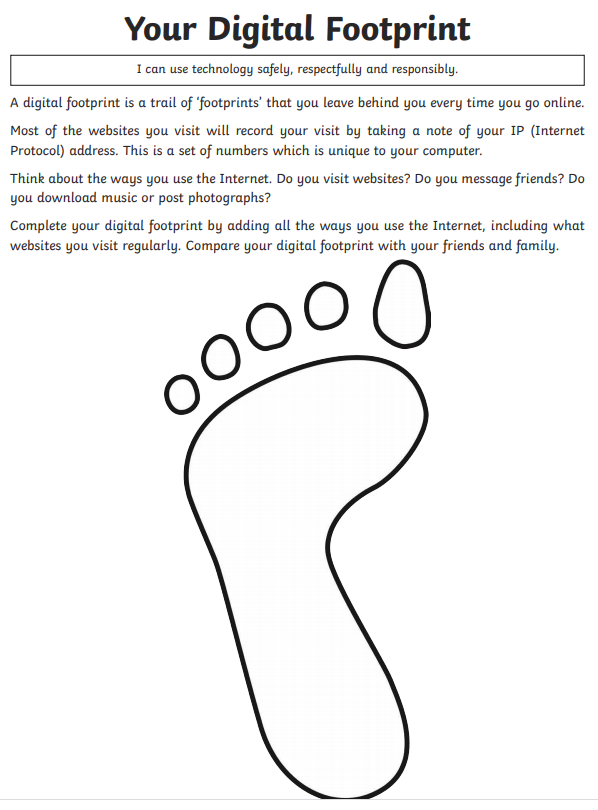 